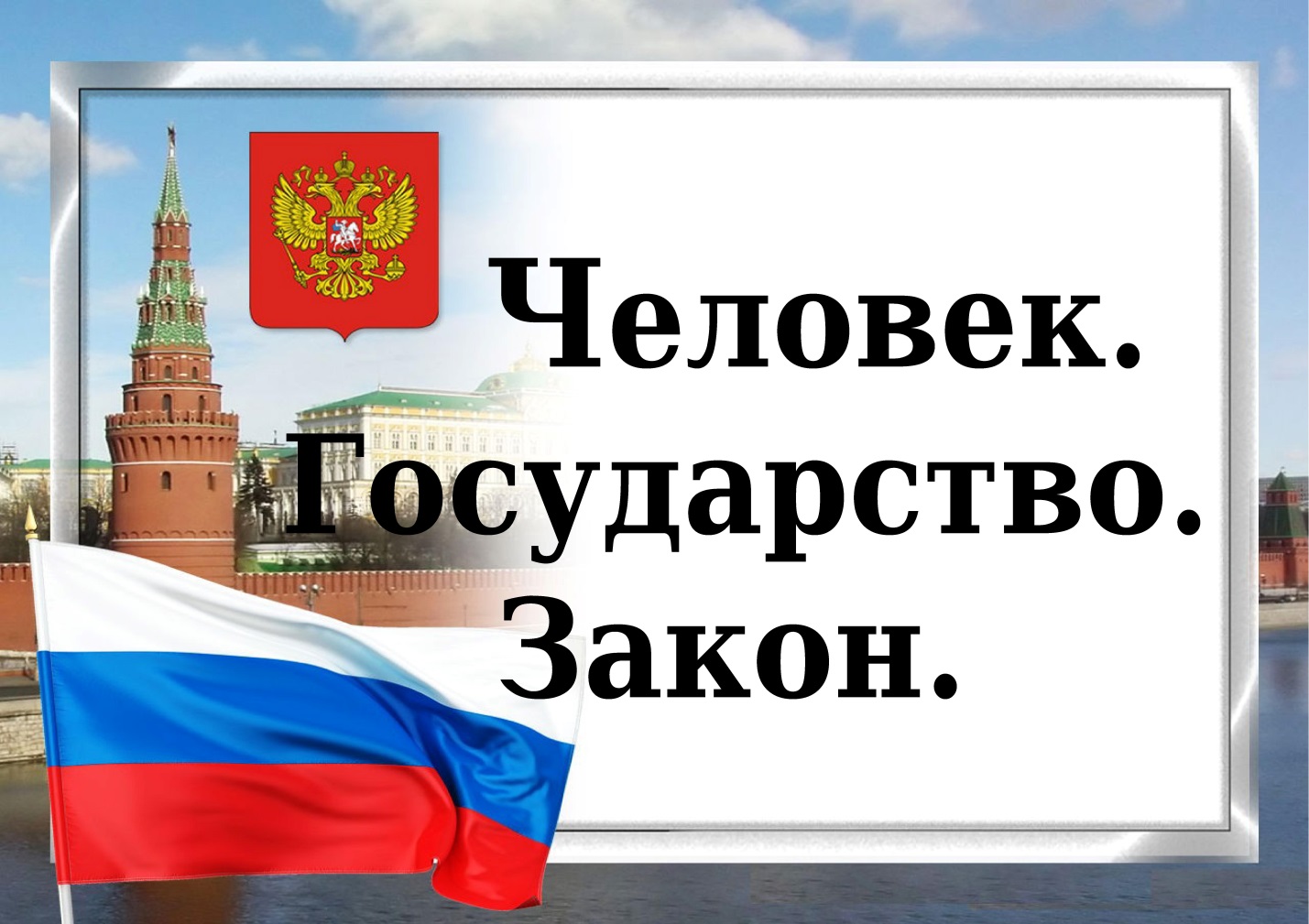 (тематический час)12 декабря – День Конституции Российской Федерации.Основной Закон страны утверждает свободу и справедливость, человеческое достоинство и благополучие, защиту семьи и Отечества, единство многонационального народа России не только как общепризнанные ценности, но и как юридические понятия. Права и свободы человека провозглашаются высшей ценностью. Признание, соблюдение и защита прав и свобод человека и гражданина – важнейшая обязанность государства.Конституция Российской Федерации закрепляет основы конституционного строя, политические и юридические особенности устройства нашего государства. Она является ядром всей правовой системы России и определяет смысл и содержание других законов. Знание Конституции РФ необходимо каждому гражданину нашей страны, и особенно для вас, подрастающего поколения, в руках которого будущее нашей страны.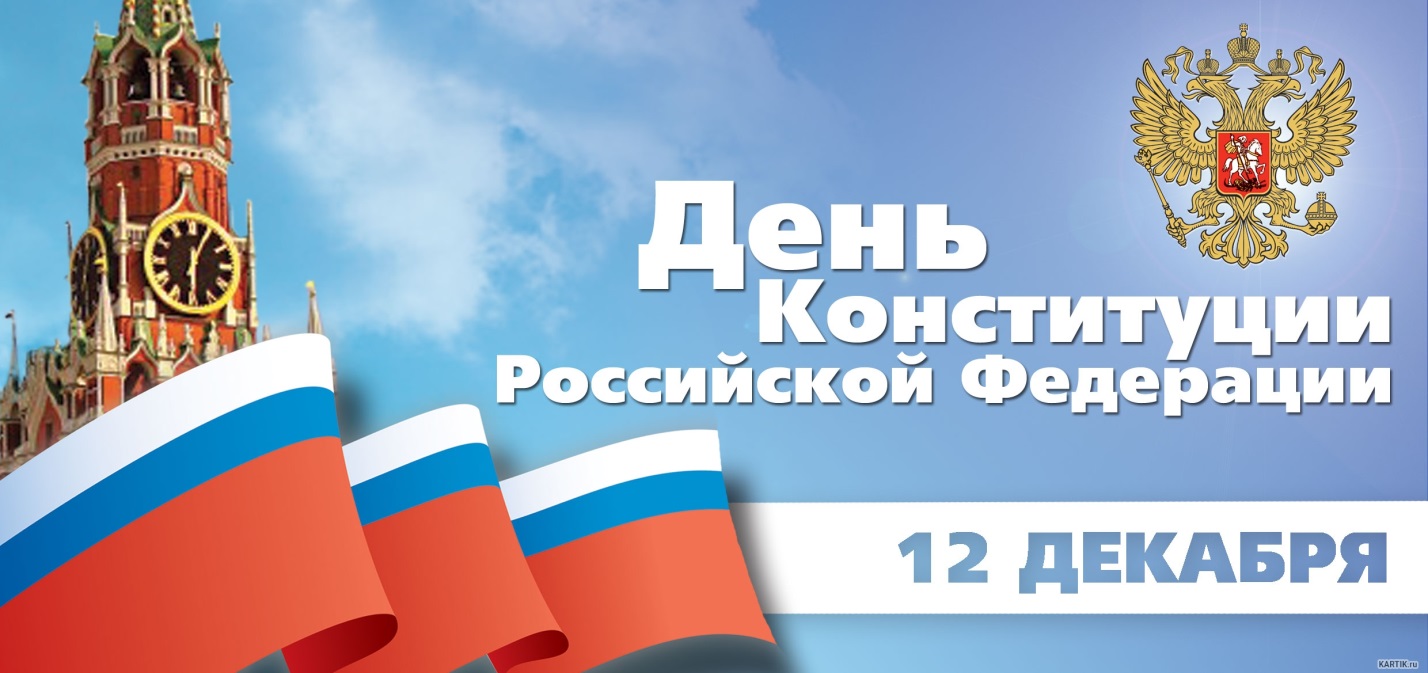 Интересные факты о Конституции 1993 годаКонституция РФ, принятая всенародным голосованием 12 декабря 1993 года, состоит из преамбулы, 2 разделов, 9 глав, 137 статей и 9 параграфов переходных и заключительных положений.История рождения новой Конституции продолжалась 3,5 года, 42 месяца или 168 недель.У Конституции РФ было более 1000 авторов.В период с ноября 1991 года по декабрь 1992 года в Конституцию было внесено более 400 поправок.В Конституции РФ нет иноязычных выражений типа «спикер», «парламент», «сенаторы», «импичмент».Сегодня мы предлагаем продемонстрировать, насколько хорошо вы знакомы с содержанием и особенностями Основного закона РФ, государственными символами России, историей конституционализма в нашей стране.Библиотека предлагает Вам участие в викторине: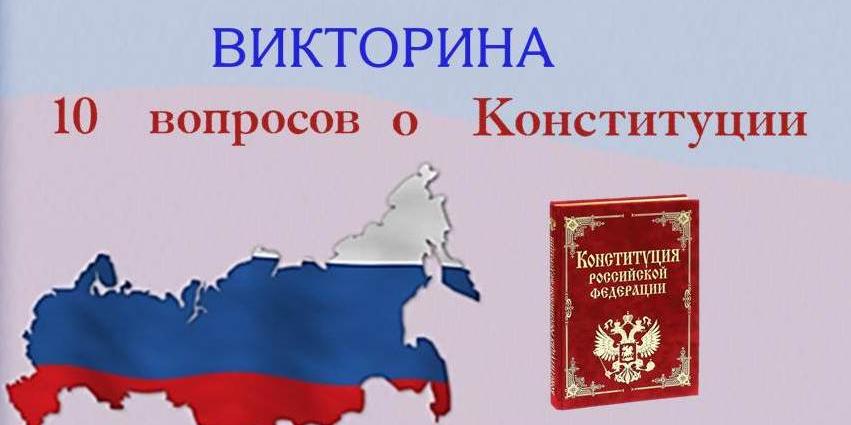 1.Конституция Российской Федерации  была принята в результатеПостановления государственной думыУказа Президента РФВсенародного референдума2. Согласно Конституции Россия являетсяправославным государствоммногоконфессиональным государствомСветским государством3. Среди правовых актов  нашего государства высшей юридической силой  обладаетГражданский кодексУказыпрезидентаКонституция Российской Федерации4. Главой Российской Федерации являетсяПремьер-министрПрезидентПредседатель Государственной Думы5. В каком году была принята действующая Конституция?1993197719906. Назовите символы государстваГимнГербФлаг7. Сколько статей содержит современный вариант Конституции РФ991371258. Правосудие в Российской Федерации осуществляетсянародомсудомсъездом 9. В Российской Федерации существует «Экземпляр № 1» Конституции. Что это за экземпляр?хранится в Государственной библиотеке им. Ленинана этом экземпляре приносит присягу Президентнаходится в Государственной Думе10. Как связаны Конституция РФ и космос?издания Конституции дважды побывали в космосеизучение Конституции входит в Программу подготовки космонавтовэкземпляр Конституции с помощью искусственного спутника  запущен в космос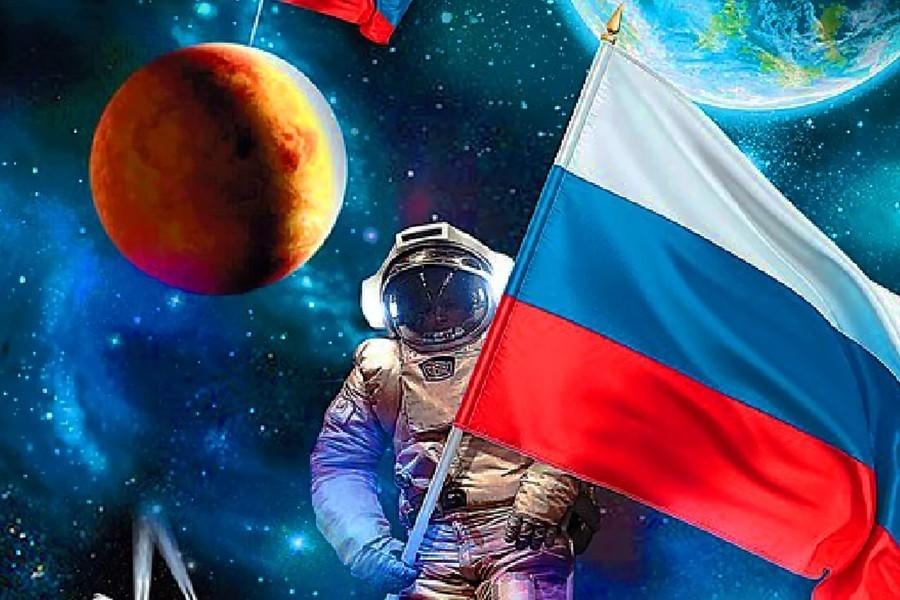 Конституция – прочный фундамент демократического развития российского государства. Это не просто декларация добрых намерений, это реально работающий документ прямого действия. Конституция для гражданина любой страны – Закон, который он должен знать в первую очередь, ведь знание и грамотное применение законов – норма цивилизованной жизни, мощный рычаг для повышения ее качества.